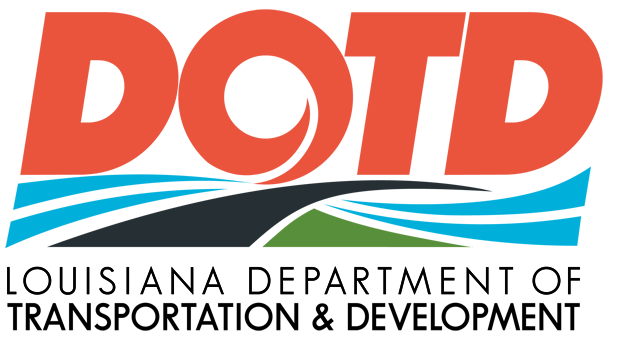 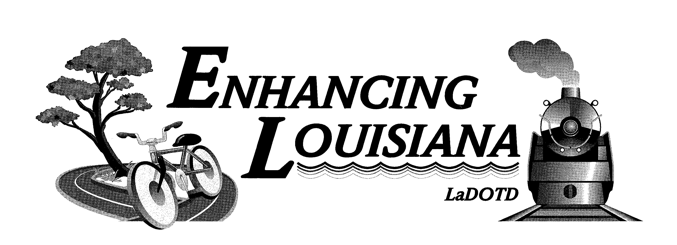 2023 DOTDTAP APPLICATIONTRANSMITTAL LETTERProject applications will be accepted between February 15, 2023 and March 30, 2023.No applications will be accepted outside of these dates.Applications must be stamped into DOTD Headquarters Room N-623 before 4:00pm or they will be rejected. If mailing, DOTD must receive the package prior to 4:00pm on March 30, 2023.Electronic submittals are not acceptable.Entity Name: ___________________________________________________________________________Project Name: ___________________________________________________________________________THE FOLLOWING ITEMS ARE REQUIRED:(Note: Failure to provide ALL of these items will result in rejection of the entire application.)Six (6) paper copies of the application. One should be stamped “ORIGINAL”. All should be in color. One (1) electronic copy of the application on either a thumb drive or a disk.One (1) original and one (1) copy of the Internal Control Questionnaire (ICQ) for Local Public Agencies and Not-For-Profit Organizations (Form can be found at: http://wwwsp.dotd.la.gov/Inside_LaDOTD/Divisions/Administration/LPA/Forms/Internal%20Control%20Questionnaire.pdf)OTHER ITEMS THAT MAY NEED TO BE ATTACHED:For Metropolitan Areas over 50,000 population, is the letter of MPO endorsement attached? If any part of the project encroaches on or crosses railroad right of way, is the document from the affected railroad attached, stating that they are aware of the project?If the project involves a Scenic Byway, is the letter of no objection from the LaDCRT attached?If the project involves piping a ditch that contributes to over 50% of the overall project cost and has reported vehicular/pedestrian incidents, are the reports attached?________________________________________________________________________________________(FOR DOTD USE ONLY)APPLICATION RECEIVED BY: ___________________________________________________________APPLICATION RECEIVED ON: _______________________________________ TIME: _____________DISTRICT: ___________________________ 	MPO: __________________________________________